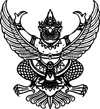 ประกาศเทศบาลนครรังสิตเรื่อง ประกวดราคาจ้างจ้างผลิดตเอกสารเผยแพร่ในรูปแบบวารสารรังสิตโพสต์และจ้างผลิตเอกสารเผยแพร่ในรูปแบบปฏิทิน ประจำปี พ.ศ.๒๕๖๒ ด้วยวิธีประกวดราคาอิเล็กทรอนิกส์ (e-bidding)
                 เทศบาลนครรังสิต มีความประสงค์จะ ประกวดราคาจ้างจ้างผลิดตเอกสารเผยแพร่ในรูปแบบวารสารรังสิตโพสต์และจ้างผลิตเอกสารเผยแพร่ในรูปแบบปฏิทิน ประจำปี พ.ศ.๒๕๖๒ ด้วยวิธีประกวดราคาอิเล็กทรอนิกส์ (e-bidding)             ราคากลางของงานจ้างในการประกวดราคาครั้งนี้เป็นเงินทั้งสิ้น ๒,๔๓๙,๙๘๐.๐๐ บาท (สองล้านสี่แสนสามหมื่นเก้าพันเก้าร้อยแปดสิบบาทถ้วน) 
            วงเงินงบประมาณที่ตั้งไว้ จำนวน  ๒,๔๔๐,๐๐๐.๐๐ บาท (สองล้านสี่แสนสี่หมื่นบาทถ้วน)
        
โดยมีขอบเขตรายละเอียดของงาน ดังนี้
๑. การจัดจ้างผลิตเอกสารเผยแพร่ในรูปแบบวารสารรังสิตโพสต์  ดังนี้
      ๑.๑.๑ จัดพิมพ์เอกสารเผยแพร่ในรูปแบบวาสารรังสิตโพสต์  จำนวน  ๒๕๒,๐๐๐  ฉบับ 
แบ่งเป็นรายเดือนๆ ละ  ๒๑,๐๐๐ ฉบับ เริ่มงานเดือนพฤศจิกายน ๒๕๖๑  ถึงเดือนตุลาคม  ๒๕๖๒  รวมจำนวน ๑๒ เดือน
      ๑.๑.๒ ขนาดวารสารรังสิตโพสต์  ๑๕ x ๒๐ นิ้ว โดยใช้กระดาษความหนาไม่น้อยกว่า ๖๐  แกรม
      ๑.๑.๓ จำนวน  ๑๒  หน้า โดยพิมพ์ระบบออฟเซ็ตผสม ๔ สี จำนวน ๔ หน้า และพิมพ์ด้วย
ระบบออฟเซตผสม ๑ สี   จำนวน ๘ หน้า
      ๑.๑.๔ พับเข้ารูปเล่มพร้อมแจก
      ๑.๑.๕ ผู้รับจ้าง จะต้องจัดทำต้นฉบับ เรียบเรียงเนื้อหา พร้อมภาพประกอบข่าว  ตลอดจนต้องจัดวางรูปแบบ(ดัมมี่)  ร่างต้นฉบับวารสารรังสิตโพสต์  ส่งให้เจ้าหน้าที่ที่มีหน้าที่รับผิดชอบ ตรวจสอบ ตรวจทาน และแก้ไข  ก่อนดำเนินการจัดพิมพ์ จนกว่าจะได้รับการอนุมัติให้ดำเนินการจัดพิมพ์ อย่างน้อย ๑ สัปดาห์  โดยไม่คิดค่าใช้จ่ายเพิ่มเติมจากราคาที่เสนอ
       ๑.๑.๖ ผู้รับจ้างต้องส่งมอบงานวารสารรังสิตโพสต์ ภายใน ๗ วัน  เมื่อเทศบาลฯ ได้อนุมัติรูปแบบเป็นที่เรียบร้อยแล้ว  เพื่อให้คณะกรรมการตรวจรับพัสดุตรวจรับ ดังนี้    
                 -  ครั้งที่ ๑  ฉบับประจำเดือนพฤศจิกายน  ๒๕๖๑    จำนวน  ๒๑,๐๐๐  ฉบับ
                 -  ครั้งที่ ๒  ฉบับประจำเดือนธันวาคม  ๒๕๖๑        จำนวน  ๒๑,๐๐๐  ฉบับ
                 -  ครั้งที่ ๓  ฉบับประจำเดือนมกราคม  ๒๕๖๒        จำนวน  ๒๑,๐๐๐  ฉบับ           
                 -  ครั้งที่ ๔  ฉบับประจำเดือนกุมภาพันธ์ ๒๕๖๒       จำนวน  ๒๑,๐๐๐  ฉบับ
                 -  ครั้งที่ ๕  ฉบับประจำเดือนมีนาคม  ๒๕๖๒         จำนวน  ๒๑,๐๐๐  ฉบับ
                 -  ครั้งที่ ๖  ฉบับประจำเดือนเมษายน  ๒๕๖๒        จำนวน  ๒๑,๐๐๐  ฉบับ
                 -  ครั้งที่ ๗  ฉบับประจำเดือนพฤษภาคม ๒๕๖๒      จำนวน  ๒๑,๐๐๐  ฉบับ
                 -  ครั้งที่ ๘   ฉบับประจำเดือนมิถุนายน ๒๕๖๒        จำนวน  ๒๑,๐๐๐  ฉบับ
                 -  ครั้งที่ ๙   ฉบับประจำเดือนกรกฎาคม ๒๕๖๒      จำนวน  ๒๑,๐๐๐  ฉบับ
                 -  ครั้งที่ ๑๐  ฉบับประจำเดือนสิงหาคม  ๒๕๖๒      จำนวน  ๒๑,๐๐๐  ฉบับ
                 -  ครั้งที่ ๑๑  ฉบับประจำเดือนกันยายน ๒๕๖๒          จำนวน  ๒๑,๐๐๐  ฉบับ
                 -  ครั้งที่ ๑๒  ฉบับประจำเดือนตุลาคม  ๒๕๖๒           จำนวน  ๒๑,๐๐๐  ฉบับ
       ๑.๑.๗ ผู้รับจ้าง ต้องนำข้อมูลหรือผลงานเทศบาลนครรังสิตเผยแพร่ผ่านสื่อโทรทัศน์ ภายในเดือนกันยายน ๒๕๖๒  จำนวน ๑ ครั้ง ,เป็นเวลาไม่น้อยกว่า ๑๐ นาที โดยนำไปเผยแพร่ผ่านสื่อสถานีโทรทัศน์ฟรีทีวี  ช่องใดช่องหนึ่งระหว่าง สถานีโทรทัศน์ ช่อง ๓ , ๕ , ๗ และ ๙ ในช่วงเวลาที่เหมาะสม  โดยการเผยแพร่ดังกล่าว ต้องเป็นรายการที่ออกอากาศสด และเป็นรายการที่นำเสนอเนื้อหาด้านข่าวสารบ้านเมืองและสาระที่เป็นประโยชน์ต่อสังคม   
       ทั้งนี้  ผู้รับจ้างต้องดำเนินการ  ส่งแผ่นสำเนารายการที่ได้ออกอากาศแล้ว   บันทึกลงในแผ่นดีวีดี ให้กับทางเทศบาลไว้เป็นหลักฐาน  จำนวน 5 ชุด        
๑.๒ จ้างผลิตเอกสารเผยแพร่ในรูปแบบปฏิทินประจำปี พ.ศ.๒๕๖๒  ดังนี้  
                  ๑.๒.๑ จ้างผลิตเอกสารเผยแพร่ในรูปแบบปฏิทิน ประจำปี พ.ศ.๒๕๖๒  
จำนวน ๓๐,๐๐๐ ฉบับ           
                   ๑.๒.๒ ขนาดปฏิทินประจำปี ๒๕๖๒   สูง ๓๓  นิ้ว , กว้าง   ๑๘  นิ้ว  แบ่งเป็น ๒ ส่วนดังนี้
       ๑.๒.๒.๑   ส่วนของรูปภาพและข้อความ
        - เป็นพระบรมฉายาลักษณ์พระบาทสมเด็จพระปรมินทรมหาภูมิพลอดุลยเดช หรือ สมเด็จพระนางเจ้าสิริกิติ์  พระบรมราชินีนาถ ในรัชกาลที่ 9 หรือ สมเด็จพระเจ้าอยู่หัว มหาวชิราลงกรณ บดินทรเทพยวรางกูร หรือ พระรูปสมเด็จพระสังฆราช และข้อความตามที่เทศบาลกำหนดเท่านั้น
                  - ขนาดของรูปภาพ  มีความสูง  ๒๓ นิ้ว  กว้าง ๑๘  นิ้ว โดยผู้รับจ้างต้องเป็นผู้ออกแบบ จัดวาง  ภาพอย่างสวยงาม  ตามความเห็นชอบของเทศบาล
        - ใช้กระดาษการ์ดอาร์ตมันอย่างดี  ขนาด ๒๖๐ แกรม
        - พิมพ์ด้วยระบบออฟเซ็ต ผสม ๔ สี พร้อมเคลือบเงา  
        - เข้าหัวเหล็กปฏิทินสำหรับแขวน
        ๑.๒.๒.๒  ส่วนของเนื้อหาปฏิทิน ในแต่ละรายเดือน (ใบบอกวันเดือนปีและวันหยุดนักขัตฤกษ์ และวันสำคัญต่างๆ )  ดังนี้
         -  ขนาดความสูง  ๑๐  นิ้ว x ความกว้าง  ๑๘  นิ้ว
         -  มีใบปะหน้า จำนวน ๑ แผ่น  พิมพ์ด้วยระบบออฟเซ็ต ๔ สี    ใช้กระดาษขนาดไม่น้อยกว่า  ๘๐ แกรม  พร้อมระบุข้อความ “ เทศบาลนครรังสิต สวัสดีปีใหม่  ๒๕๖๒ ” พร้อมมีตราสัญลักษณ์ของเทศบาล  คิวอาร์โค้ดเว็บไซต์, เฟสบุ๊ค,ไลน์ ,ยูทูป ปรากฏอยู่ในภาพ ตามความเหมาะสม สวยงาม หรือข้อความตามเทศบาลกำหนด  
          -  กำหนดให้แต่ละเดือนต้องมีรายเรียงปฏิทินรายเดือนๆ  จำนวน ๑๒ แผ่น  พิมพ์ด้วยระบบออฟเซ็ต  ๒  สี    ใช้กระดาษ  ขนาดไม่น้อยกว่า ๘๐  แกรม   โดยมีข้อความประชาสัมพันธ์ตามเทศบาลกำหนด  ตั้งแต่เดือนมกราคม ๒๕๖๒  ถึง  เดือนธันวาคม  ๒๕๖๒
          - รวมเอกสาร จำนวนทั้งสิ้น  ๑๓ แผ่น     
          - ผู้รับจ้างต้องจัดทำแบบ  พร้อมส่งให้เทศบาล ได้ตรวจสอบต้นฉบับเพื่อปรับแก้ไข จนกว่าจะสมบูรณ์  ตามที่เทศบาลต้องการ โดยไม่คิดค่าใช้จ่ายเพิ่มเติมจากราคาที่เสนอ  โดยให้ส่งมอบงานแล้วเสร็จภายใน ๑๕ ธันวาคม ๒๕๖๑ผู้ยื่นข้อเสนอจะต้องมีคุณสมบัติ ดังต่อไปนี้ผู้ยื่นข้อเสนอจะต้องมีคุณสมบัติ ดังต่อไปนี้                 ๑. มีความสามารถตามกฎหมาย                 ๑. มีความสามารถตามกฎหมาย                 ๒. ไม่เป็นบุคคลล้มละลาย                 ๒. ไม่เป็นบุคคลล้มละลาย                 ๓. ไม่อยู่ระหว่างเลิกกิจการ                 ๓. ไม่อยู่ระหว่างเลิกกิจการ                 ๔. ไม่เป็นบุคคลซึ่งอยู่ระหว่างถูกระงับการยื่นข้อเสนอหรือทำสัญญากับหน่วยงานของรัฐไว้ชั่วคราวเนื่องจากเป็นผู้ที่ไม่ผ่านเกณฑ์การประเมินผลการปฏิบัติงานของผู้ประกอบการตามระเบียบที่รัฐมนตรีว่าการกระทรวงการคลังกำหนดตามที่ประกาศเผยแพร่ในระบบเครือข่ายสารสนเทศของกรมบัญชีกลาง                 ๔. ไม่เป็นบุคคลซึ่งอยู่ระหว่างถูกระงับการยื่นข้อเสนอหรือทำสัญญากับหน่วยงานของรัฐไว้ชั่วคราวเนื่องจากเป็นผู้ที่ไม่ผ่านเกณฑ์การประเมินผลการปฏิบัติงานของผู้ประกอบการตามระเบียบที่รัฐมนตรีว่าการกระทรวงการคลังกำหนดตามที่ประกาศเผยแพร่ในระบบเครือข่ายสารสนเทศของกรมบัญชีกลาง                 ๕. ไม่เป็นบุคคลซึ่งถูกระบุชื่อไว้ในบัญชีรายชื่อผู้ทิ้งงานและได้แจ้งเวียนชื่อให้เป็นผู้ทิ้งงานของหน่วยงานของรัฐในระบบเครือข่ายสารสนเทศของกรมบัญชีกลาง ซึ่งรวมถึงนิติบุคคลที่ผู้ทิ้งงานเป็นหุ้นส่วนผู้จัดการ กรรมการผู้จัดการ ผู้บริหาร ผู้มีอำนาจในการดำเนินงานในกิจการของนิติบุคคลนั้นด้วย                 ๕. ไม่เป็นบุคคลซึ่งถูกระบุชื่อไว้ในบัญชีรายชื่อผู้ทิ้งงานและได้แจ้งเวียนชื่อให้เป็นผู้ทิ้งงานของหน่วยงานของรัฐในระบบเครือข่ายสารสนเทศของกรมบัญชีกลาง ซึ่งรวมถึงนิติบุคคลที่ผู้ทิ้งงานเป็นหุ้นส่วนผู้จัดการ กรรมการผู้จัดการ ผู้บริหาร ผู้มีอำนาจในการดำเนินงานในกิจการของนิติบุคคลนั้นด้วย                 ๖. มีคุณสมบัติและไม่มีลักษณะต้องห้ามตามที่คณะกรรมการนโยบายการจัดซื้อจัดจ้างและการบริหารพัสดุภาครัฐกำหนดในราชกิจจานุเบกษา                 ๖. มีคุณสมบัติและไม่มีลักษณะต้องห้ามตามที่คณะกรรมการนโยบายการจัดซื้อจัดจ้างและการบริหารพัสดุภาครัฐกำหนดในราชกิจจานุเบกษา                 ๗. เป็นบุคคลธรรมดาหรือนิติบุคคลผู้มีอาชีพรับจ้างงานที่ประกวดราคาอิเล็กทรอนิกส์ดังกล่าว                 ๗. เป็นบุคคลธรรมดาหรือนิติบุคคลผู้มีอาชีพรับจ้างงานที่ประกวดราคาอิเล็กทรอนิกส์ดังกล่าว                 ๘. ไม่เป็นผู้มีผลประโยชน์ร่วมกันกับผู้ยื่นข้อเสนอราคารายอื่นที่เข้ายื่นข้อเสนอให้แก่เทศบาลนครรังสิต ณ วันประกาศประกวดราคาอิเล็กทรอนิกส์ หรือไม่เป็นผู้กระทำการอันเป็นการขัดขวางการแข่งขันราคาอย่างเป็นธรรม ในการประกวดราคาอิเล็กทรอนิกส์ครั้งนี้                 ๘. ไม่เป็นผู้มีผลประโยชน์ร่วมกันกับผู้ยื่นข้อเสนอราคารายอื่นที่เข้ายื่นข้อเสนอให้แก่เทศบาลนครรังสิต ณ วันประกาศประกวดราคาอิเล็กทรอนิกส์ หรือไม่เป็นผู้กระทำการอันเป็นการขัดขวางการแข่งขันราคาอย่างเป็นธรรม ในการประกวดราคาอิเล็กทรอนิกส์ครั้งนี้                 ๙. ไม่เป็นผู้ได้รับเอกสิทธิ์หรือความคุ้มกัน ซึ่งอาจปฏิเสธไม่ยอมขึ้นศาลไทย เว้นแต่ รัฐบาลของผู้ยื่นข้อเสนอได้มีคำสั่งให้สละเอกสิทธิ์และความคุ้มกันเช่นว่านั้น                 ๙. ไม่เป็นผู้ได้รับเอกสิทธิ์หรือความคุ้มกัน ซึ่งอาจปฏิเสธไม่ยอมขึ้นศาลไทย เว้นแต่ รัฐบาลของผู้ยื่นข้อเสนอได้มีคำสั่งให้สละเอกสิทธิ์และความคุ้มกันเช่นว่านั้น                 ๑๐. ผู้ยื่นข้อเสนอต้องลงทะเบียนในระบบจัดซื้อจัดจ้างภาครัฐด้วยอิเล็กทรอนิกส์ (Electronic Government Procurement : e - GP) ของกรมบัญชีกลาง                 ๑๐. ผู้ยื่นข้อเสนอต้องลงทะเบียนในระบบจัดซื้อจัดจ้างภาครัฐด้วยอิเล็กทรอนิกส์ (Electronic Government Procurement : e - GP) ของกรมบัญชีกลาง                 ๑๑. ผู้ยื่นข้อเสนอซึ่งได้รับคัดเลือกเป็นคู่สัญญาต้องลงทะเบียนในระบบจัดซื้อจัดจ้างภาครัฐด้วยอิเล็กทรอนิกส์ (Electronic Government Procurement : e - GP) ของกรมบัญชีกลาง ตามที่คณะกรรมการ ป.ป.ช. กำหนด                 ๑๑. ผู้ยื่นข้อเสนอซึ่งได้รับคัดเลือกเป็นคู่สัญญาต้องลงทะเบียนในระบบจัดซื้อจัดจ้างภาครัฐด้วยอิเล็กทรอนิกส์ (Electronic Government Procurement : e - GP) ของกรมบัญชีกลาง ตามที่คณะกรรมการ ป.ป.ช. กำหนด                 ๑๒. ผู้ยื่นข้อเสนอต้องไม่อยู่ในฐานะเป็นผู้ไม่แสดงบัญชีรายรับรายจ่ายหรือแสดงบัญชีรายรับรายจ่ายไม่ถูกต้องครบถ้วนในสาระสำคัญ ตามที่คณะกรรมการ ป.ป.ช. กำหนด                 ๑๒. ผู้ยื่นข้อเสนอต้องไม่อยู่ในฐานะเป็นผู้ไม่แสดงบัญชีรายรับรายจ่ายหรือแสดงบัญชีรายรับรายจ่ายไม่ถูกต้องครบถ้วนในสาระสำคัญ ตามที่คณะกรรมการ ป.ป.ช. กำหนด                 ๑๓. ผู้ยื่นข้อเสนอซึ่งได้รับคัดเลือกเป็นคู่สัญญาต้องรับและจ่ายเงินผ่านบัญชีธนาคาร เว้นแต่การจ่ายเงินแต่ละครั้งซึ่งมีมูลค่าไม่เกินสามหมื่นบาทคู่สัญญาอาจจ่ายเป็นเงินสดก็ได้ ตามที่คณะกรรมการ ป.ป.ช. กำหนด                 ๑๓. ผู้ยื่นข้อเสนอซึ่งได้รับคัดเลือกเป็นคู่สัญญาต้องรับและจ่ายเงินผ่านบัญชีธนาคาร เว้นแต่การจ่ายเงินแต่ละครั้งซึ่งมีมูลค่าไม่เกินสามหมื่นบาทคู่สัญญาอาจจ่ายเป็นเงินสดก็ได้ ตามที่คณะกรรมการ ป.ป.ช. กำหนด
                ผู้ยื่นข้อเสนอต้องยื่นข้อเสนอและเสนอราคาทางระบบจัดซื้อจัดจ้างภาครัฐด้วยอิเล็กทรอนิกส์ ในวันที่ ๒๕ ตุลาคม ๒๕๖๑ ระหว่างเวลา ๐๘.๓๐ น. ถึง ๑๖.๓๐ น.
                ผู้สนใจสามารถขอรับเอกสารประกวดราคาอิเล็กทรอนิกส์ โดยดาวน์โหลดเอกสารผ่านทางระบบจัดซื้อจัดจ้างภาครัฐด้วยอิเล็กทรอนิกส์ตั้งแต่วันที่ประกาศจนถึงก่อนวันเสนอราคา
                ผู้สนใจสามารถดูรายละเอียดได้ที่เว็บไซต์ www.gprocurement.go.th www. pathumthani.go.th www.rangsit.org หรือ www.gprocurement.go.th หรือสอบถามทางโทรศัพท์หมายเลข ๐-๒๕๖๗-๖๐๐๐ ต่อ ๓๑๓ ในวันและเวลาราชการ
                                  ผู้สนใจต้องการทราบรายละเอียดเพิ่มเติมเกี่ยวกับรายละเอียดและขอบเขตของงาน โปรดสอบถามมายัง เทศบาลนครรังสิต ผ่านทางอีเมล์ 4130301@dla.go.th หรือช่องทางตามที่กรมบัญชีกลางกำหนดภายในวันที่ ๑๘ ตุลาคม ๒๕๖๑ โดยเทศบาลนครรังสิตจะชี้แจงรายละเอียดดังกล่าวผ่านทางเว็บไซต์ www.gprocurement.go.th www. pathumthani.go.th www.rangsit.org และ www.gprocurement.go.th ในวันที่ ๑๘ ตุลาคม ๒๕๖๑ 
                ผู้ยื่นข้อเสนอต้องยื่นข้อเสนอและเสนอราคาทางระบบจัดซื้อจัดจ้างภาครัฐด้วยอิเล็กทรอนิกส์ ในวันที่ ๒๕ ตุลาคม ๒๕๖๑ ระหว่างเวลา ๐๘.๓๐ น. ถึง ๑๖.๓๐ น.
                ผู้สนใจสามารถขอรับเอกสารประกวดราคาอิเล็กทรอนิกส์ โดยดาวน์โหลดเอกสารผ่านทางระบบจัดซื้อจัดจ้างภาครัฐด้วยอิเล็กทรอนิกส์ตั้งแต่วันที่ประกาศจนถึงก่อนวันเสนอราคา
                ผู้สนใจสามารถดูรายละเอียดได้ที่เว็บไซต์ www.gprocurement.go.th www. pathumthani.go.th www.rangsit.org หรือ www.gprocurement.go.th หรือสอบถามทางโทรศัพท์หมายเลข ๐-๒๕๖๗-๖๐๐๐ ต่อ ๓๑๓ ในวันและเวลาราชการ
                                  ผู้สนใจต้องการทราบรายละเอียดเพิ่มเติมเกี่ยวกับรายละเอียดและขอบเขตของงาน โปรดสอบถามมายัง เทศบาลนครรังสิต ผ่านทางอีเมล์ 4130301@dla.go.th หรือช่องทางตามที่กรมบัญชีกลางกำหนดภายในวันที่ ๑๘ ตุลาคม ๒๕๖๑ โดยเทศบาลนครรังสิตจะชี้แจงรายละเอียดดังกล่าวผ่านทางเว็บไซต์ www.gprocurement.go.th www. pathumthani.go.th www.rangsit.org และ www.gprocurement.go.th ในวันที่ ๑๘ ตุลาคม ๒๕๖๑ หมายเหตุ  ผู้ประกอบการสามารถจัดเตรียมเอกสารประกอบการเสนอราคา (เอกสารส่วนที่ ๑ และเอกสารส่วนที่ ๒) ในระบบ e-GP ได้ตั้งแต่วันที่ขอรับเอกสารจนถึงวันเสนอราคา **ท่านสามารถเสนอแนะวิจารณ์ หรือ แสดงความคิดเห็น โดยเปิดเผย ได้ที่
๑.  ทาง E-mail  4130301@dla.go.th
๒.  ทางโทรศัพท์   หมายเลข  ๐๒-๕๖๗-๖๐๐๐ ต่อ ๓๑๓
๓.  ทางโทรสาร   หมายเลข  ๐๒-๕๖๗-๖๐๑๓